Diplôme d’Etat de la Jeunesse, de l’Education Populaire et du SportSpécialité Perfectionnement Sportif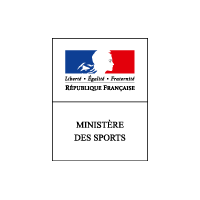 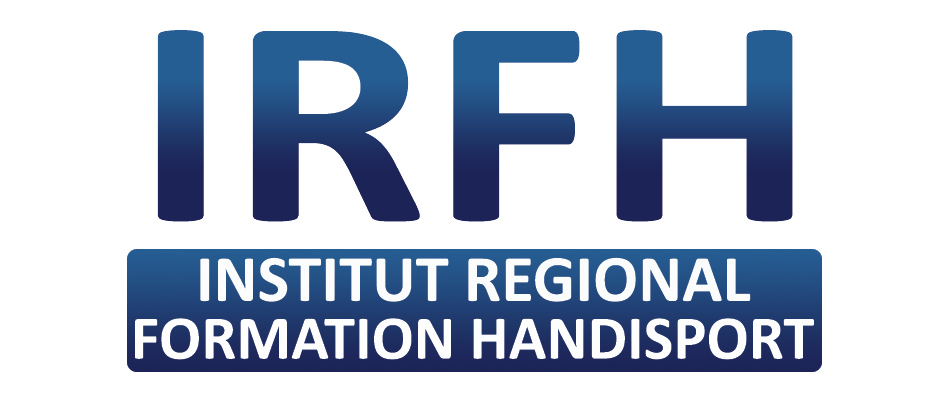 Mention HandisportSession 2021-2022Dossier d’InformationLa Ligue Auvergne-Rhône-Alpes Handisport via son institut régional de formation, met en œuvre le DEJEPS spécialité « perfectionnement sportif » mention « handisport », en partenariat avec la Fédération Française Handisport. 3 phases :1) SELECTIONS :Dates : 22 juin 2021Lieu : Institut Régional de Formation Handisport, 6 Chemin des Gorges - 69570 DARDILLY Coût : 45 € (Inscription et tests de sélection) à l’ordre de Institut Régional de Formation Handisport.2) POSITIONNEMENT :Date : 23 juin 2021Lieu : Institut Régional Formation Handisport, 6 Chemin des Gorges - 69570 DARDILLYCoût : 100 € à l’ordre de Institut Régional de Formation Handisport (inclus dans les frais pédagogiques).3) FORMATION :Dates : Du 06 septembre 2021 au 08 juillet 2022.Durée : 702 heures en centre de formation (hors positionnement), 580 heures minimum en structure(s) d’alternance (en fonction de la structure de stage, il sera peut-être nécessaire d’effectuer ce nombre d’heures sur des structures différentes), soit au total 1282 heures minimum.Centre de formation : Institut Régional de Formation Handisport, 6 Chemin des Gorges - 69570 DARDILLY CE DOSSIER COMPREND :Le dossier d’information contenant le détail des épreuves de sélection : documents à conserver (page 1 à 7)Le dossier d’inscription à retourner dûment complété avec toutes les pièces demandées (page 8 à 16)àInstitut Régional de Formation Handisport6 Chemin des Gorges, 69570 DARDILYTel :  04 78 33 67 19 ou 06 95 92 46 22Courriel : m.uliana@handisport-aura.org
Dossier d’inscription à retourner dûment complété Avant le 28 mai 2021 (date limite de réception)TOUT DOSSIER INCOMPLET A LA DATE ÉCHÉANCE NE SERA PAS PRIS EN CONSIDÉRATIONObjectifs de la FormationLa formation a pour objectifs de :- Former et accompagner les stagiaires dans la mise en œuvre de son projet professionnel.- Apporter aux futurs stagiaires des connaissances théoriques, scientifiques et professionnelles adaptées aux milieux « cibles ». - Permettre aux stagiaires de développer les compétences dans l’objectif de :* Conduire une démarche d’enseignement, spécifiquement pour les personnes présentant une déficience motrice ou sensorielle.*  Concevoir des programmes d’entraînement et de perfectionnement sportif.*  Concevoir, mettre en œuvre et coordonner des projets.*  Conduire des actions de formation.La formation conduit à la délivrance d’un Diplôme d’Etat relevant du Ministère de la Ville, de la Jeunesse et des Sports, correspondant à un emploi de chef de projet, d’éducateur sportif, d’entraîneur, d’agent de développement, de chargé de missions, de cadre fédéral, de gestionnaire de structures sportives...Calendrier de la FormationDates du positionnement (hors volume horaire de la formation) : le 23 juin 2021Dates de la formation : du 6 septembre 2021 au 8 juillet 2022Volume horaire : 702 heures en centre de formation, 580 heures minimum en structure(s) d’alternance, soit un total de 1282 heures.Lieu du centre de formation : Institut Régional de Formation Handisport, 6 Chemin des Gorges - 69570 DARDILLY et, en fonction de certaines activités sportives, sur le territoire administratif de la région Auvergne-Rhône-Alpes.Contenu de la sessionDurée : 1282 heures (Certification par voie d’Unités Capitalisables) Unités capitalisables à valider au cours de la formation :UC 1 :   Etre Capable (EC) de concevoir un projet d’actions.UC 2 :   Etre Capable (EC) de coordonner la mise en œuvre d'un projet d'actions.UC 3 : Etre Capable (EC) de conduire une démarche de perfectionnement sportif dans au moins une discipline auprès d’un public « handisport ».UC 4 : Etre Capable (EC) d'encadrer les activités sportives Handisport en toute sécurité auprès du public concerné. FORMATION EN CENTRE : 702 heures minimumObjectifs :   

 Appréhender le fonctionnement fédéral Handisport ainsi que le mouvement sportif français et international. Connaître les disciplines sportives organisées par la Fédération Française Handisport. Développer les connaissances scientifiques et théoriques nécessaires à l’acquisition des 4 UC du diplôme. Maîtriser les outils informatiques et techniques communicationnelles. FORMATION EN STRUCTURES D’ALTERNANCE : 580 heures minimumObjectifs :	

 Participer à l’organisation et au fonctionnement de la structure 	 Concevoir et mettre en œuvre un projet d’actions Conduire des actions d’enseignement, d’entraînement et de formation en sécurité Gérer les ressources matérielles spécifiques Développer une autonomie professionnelle tout au long des stages en situation.Organisation :	

 Un stage sera réalisé sous le tutorat de professionnels du domaine de l'encadrement sportif d’un niveau au moins équivalent au DEJEPS (Niveau III = Bac +2), ou d’une expérience professionnelle d’encadrement handisport d’une durée minimale de 5 ans. Ce stage doit permettre la mise en place :- de séances d’enseignement handisport (cycle), - d’entrainements sportifs (planification d’une saison pour un groupe constitué de 3 sportifsminimum), - de la mise en place et de la coordination d’un projet (mise en place d’une action durant la formation).La structure peut être une structure fédérale (FFH, comité régional, comité départemental, club), un établissement spécialisé ou autre. ATTENTION : La structure d’alternance doit respecter les attentes de la formation dans les différents domaines d’action (possibilité d’avoir plusieurs structures, trois au maximum). L’alternance doit permettre des échanges de savoirs, savoirs-être et savoirs-faire entre les responsables, les formateurs du centre de formation, les tuteurs des structures d’alternance et les stagiaires.IMPORTANT : Durant les semaines de formation, des temps d’alternance seront possibles (en fin d’après-midi) pour effectuer une alternance dans des structures de proximité. Le centre de formation pourra vous orienter vers des structures potentielles. Enfin une alternance OBLIGATOIRE est à effectuer auprès de la FFH (semaines identifiées sur le planning, plus de détails lors de la rentrée pédagogique).Recrutement des StagiairesNombre de places : 20 stagiaires maximum.Etre âgé de 18 ans au moins à la date des épreuves de sélection.Satisfaire aux épreuves de sélection organisées le 22 juin 2021.Fournir une attestation de réussite à un parcours aquatique (50 mètres nage libre, avec départ plongé et récupération, lors des derniers 25 mètres, d’un objet immergé à 2 mètres de profondeur) délivrée par une personne titulaire du BEESAN ou d’un diplôme conférant le titre de maître-nageur sauveteur (attestation datant de moins de un an), voir fiche en page 16.Fournir une attestation d'une expérience préalable d'encadrement sportif auprès de personnes présentant un handicap moteur ou sensoriel (120 heures conseillées), délivrée par le responsable de la structure (voir attestation type en page 14) :     - soit dans un établissement spécialisé accueillant le public concerné, soit dans une association sportive affiliée à la Fédération Française Handisport,     - soit dans une structure accueillant des personnes en situation de handicap moteur ou sensorielFournir le PSC1 (Prévention et Secours Civique niveau 1) ou l’AFPS (l’Attestation de Formation aux Premiers Secours)Le candidat devra fournir les attestations et justificatifs dans son dossier d’inscriptionEpreuves de SélectionDates : le 22 juin 2021 Lieu : Institut Régional de Formation Handisport, 6 Chemin des Gorges – 69570 DARDILLY

Contenu et conditions de réalisation des épreuves : - Etre capable de satisfaire à un entretien permettant de dégager les motivations du candidat à suivre la formation et d’exposer un projet professionnel réaliste. - Etre capable de dégager une analyse pertinente d’une situation de pratique sportive.Déroulement des épreuves : - 10 minutes maximum de présentation suivies de 20 minutes de questions/réponses avec le jury.  La totalité de l’épreuve est de maximum 30 minutes. Le candidat devra traiter des thématiques suivantes : CV, projet professionnel, motivations, aptitudes pédagogiques, …Le candidat devra faire une analyse technique d’une séquence vidéo. Préparation individuelle de 20’ suivi d’un entretien avec le jury comprenant le commentaire analytique du candidat et les questions/réponses d’une durée de 30’ maximum.PositionnementDate : Le 23 juin 2021Lieu : Institut Régional de Formation Handisport, 6 Chemin des Gorges - 69570 DARDILLYDurée : 1 jour (dossier à rendre préalablement)Objectif : Proposer un parcours individualisé de formation incluant des propositions d’allègements de séquences de formation. Si le candidat devait être allégé de séquences formation, il devra toutefois se présenter aux épreuves certificatives.N.B. Le candidat sera informé, à la fin des épreuves, des propositions d’allègements éventuels de formationEpreuves de PositionnementModalités : Après son inscription, le candidat recevra un dossier de positionnement dans lequel il sera invité à situer ses connaissances voire compétences à partir de son parcours professionnel et de ses expériences. S’il en fait la demande, le candidat sera reçu pour vérifier le niveau de connaissances dans les UC demandées selon les modalités ci-après. Il pourra alors être allégé.UC 4 : Sécurité : QCM portant sur les connaissances en sciences humaines et sur la connaissance du publicUC1 et 2 : Conception et coordination de projet : exposé + entretien (30 minutes maximum) : Le candidat devra être en mesure de présenter au jury ses différentes expériences en conception et coordination de projet et mettre en avant les compétences acquises. Le candidat pourra utiliser un support de présentation informatique.UC3 : Perfectionnement sportif : exposé + entretien (30 minutes maximum)Le candidat devra exposer au jury ses connaissances et compétences en enseignement, entrainement ou encore formation acquises lors de ses différentes expériences.Le positionnement se terminera par un entretien individuel avec l’équipe pédagogique pour faire le point sur les différentes épreuves et contractualiser votre « parcours individuel de formation ».La signature du document de synthèse du positionnement contractualisera le parcours de formation entre le stagiaire et l’organisme de formation.Renseignements ComplémentairesTous les candidats admis à entrer en formation devront :Posséder une couverture sociale ou celle des parents (une attestation est à fournir à l’inscription).Etre couvert par une assurance en responsabilité civile (une attestation est à fournir à l’inscription).Fournir un certificat médical d’aptitude à la pratique du sport et à l’encadrement des activités physiques, datant de moins de un an (à date d’entrée en formation) délivré par un médecin titulaire du Certificat de Médecine du Sport (voir document joint page 15).Coût de la Formation* Frais de dossier (45,00€) comprenant :- Frais d’inscription : 15,00 euros TTC- Frais de sélection : 30,00 euros TTCSoit un total de 45,00 euros TTC* Frais pédagogiques dépendant du mode de financement, demandez un devis au centre de formation. Le coût de la formation sera réévalué individuellement en fonction des allègements proposés lors du positionnement (au prorata temporis) et des aides financières allouées par les différents organismes.L’Organisme de Formation (OF) pourra orienter le stagiaire vers les différents organismes d’aide au financement si le candidat le souhaite et en fait la demande.Support de la FormationInstitut Régional de Formation Handisport – 6 Chemin des Gorges - 69570 DARDILLY Numéro de déclaration d’activité : 84 69 14648 69Coordinatrice de la formation : Morgane ULIANATel : 04.78.33.67.19 Portable : 06.95.92.46.22Courriel : m.uliana@handisport-aura.orgRéférente DRAJES :	Florence LARISSE– Professeur de sport / CAS Responsables pédagogiques :	Morgane ULIANA – Coordinatrice du DEJEPS HandisportRomain DIDIO - CTF Handisport coordonnateur régionalDOSSIER INSCRIPTIONNOTE IMPORTANTECette programmation et ces informations n’ont pas de valeur contractuelle. Elles sont susceptibles de modifications et restent sous réserve d'habilitation, délivrée par la Direction Régionale et Départementale de la Jeunesse, des Sports et de la Cohésion Sociale Auvergne Rhône-Alpes (DRDJSCS Auvergne Rhône-Alpes)Le dossier est à envoyer dans son intégralité à l’Institut Régional de Formation Handisport, et non à la DRAJES (ex DRDJSCS) Auvergne Rhône-Alpes. Une convocation sera adressée à chaque candidat qui aura déposé son dossier d’inscription complet à l’IRFH au plus tard pour le 
28 mai 2021 (délai de rigueur)Dossier d’InscriptionDEJEPS Perfectionnement Sportif, Mention « Handisport »NOM :      PRENOM :      PIECES A JOINDRE OBLIGATOIREMENT : Fiche d’inscription avec photo d’identité (page 10) Certificat médical de non contre-indication à la pratique et à l’encadrement des activités physiques datant de moins de 1 an (à date d’entrée en formation) Chèque de participation aux frais de dossier pour les tests d’entrée en formation de 45,00 € à l’ordre de « Institut Régional de Formation Handisport »  Attestation d’assurance en responsabilité civile Attestation d’assuré social en cours de validité (document papier à joindre au dossier)  Pour les demandeurs d’emploi, photocopie de la carte de demandeur d’emploi et notification du Pôle Emploi  Curriculum vitae (CV) Photocopies des diplômes scolaires et universitaires obtenus ou du niveau d’études Photocopies des diplômes sportifs d’état et / ou fédéraux Les éventuels documents de demande d’aménagement aux tests (TEP, sélections et épreuves de certification) pour les personnes en situation de handicap. Une convocation aux tests de sélection sera adressée à chaque candidat qui aura déposé son dossier d’inscription complet à l’Institut Régional de Formation Handisport, à la date limite.Je soussigné(e) :NOM :                                                         Prénom :               Nom de jeune fille :                                                       Nat. :                                                Sexe :          Situation familiale :      Date de naissance :                                    Lieu :                                                Département :      Adresse permanente :      Tél.:                                                               Email :      sollicite mon inscription au Diplôme d'État de la Jeunesse, de l'Éducation Populaire et du Sport – Perfectionnement Sportif – Mention : "HANDISPORT", organisé par l’Institut Régional de Formation Handisport du 6 septembre 2021 au 8 juillet 2022. Fait à      ,      le       Signature du candidat :CONSTITUTION DU DOSSIER D'INSCRIPTIONLe dossier complet d'inscription est à adresser complet par le candidat
à l’Institut Régional de Formation Handisport, situé 6 chemin des Gorges-69570 DARDILLYau plus tard pour le 28 mai 2021	la présente demande d'inscription accompagnée d'une photographie d'identité,	une photocopie : soit du livret de famille, soit de la carte nationale d'identité en cours de validité, soit du passeport en cours de validité, soit de l'extrait d'acte de naissance, aucune autre pièce ne sera acceptée,	une photocopie du diplôme du certificat de compétence de citoyen de sécurité civile (P.S.C.1), ou équivalence.	pour les candidats et les candidates âgés de moins de 25 ans, une photocopie du certificat individuel de participation à l'appel de préparation à la défense,un certificat médical de non-contre-indication à la pratique et l’encadrement des activités sportives datant de moins de un an, sauf disposition contraire prévue par l’arrêté portant création  de la spécialité et de la mention visée (imprimé ci-joint),	une attestation d'expérience préalable d'encadrement sportif de personnes présentant un handicap physique ou sensoriel. 	une attestation de réussite au parcours aquatique délivrée par une personne titulaire du B.E.E.S. 1er degré des activités de la natation ou d'un diplôme conférant le titre de maître-nageur sauveteur (imprimé ci-joint),toute pièce dispensant des exigences préalables,Pour les personnes en situation de handicap, l’avis d’un médecin agréé par la FFH ou FFSA ou désigné par la commission des droits et de l’autonomie des personnes handicapées sur la nécessité d’aménager le cas échéant les tests d’exigence préalables selon la certification visée (dossier à demander au centre de formation).une photocopie de toute pièce ou diplôme accordant des dispenses d'U.C. :        Pièces vérifiées et dossier certifié complet.Fait à ………………………………………………………………..…., le ……………………………………..Fiche de renseignementSITUATION PROFESSIONNELLE : * Précisez votre situation actuelle : J’exerce une activité professionnelle :	 Profession :      	 Employeur (nom et adresse) :      	  CDI	 CDD		 Temps plein	 Temps partiel Je suis demandeur d’emploi	 depuis le       	N° identifiant :       Je n’ai aucun statut particulierPRISE EN CHARGE DE LA FORMATION :  Financement personnel Pris en charge par l’employeur, un club ou une association (précisez) :       Prise en charge par un organisme financeur (précisez lequel) :       Collectivité territoriale :       Pôle emploi Autre :      NIVEAU D’ETUDE / FORMATION : Niveau V  Niveau IV  Niveau III  Niveau II  Niveau IPrécisez :      Diplôme(s) sportif(s) professionnel(s) :  BAPAAT  BEES 1  BPJEPS  DEJEPS  Autres :      
Diplômes socio-culturels (BAFA BAFD, etc) :       ACTIVITÉ(S) AU SEIN D’UNE ASSOCIATION :Avez-vous des diplômes d’encadrement fédéraux ? Si oui lesquels ?      Avez-vous eu des expériences dans l’encadrement sportif ?         OUI  	 	NONSi oui précisez : A titre bénévole		 A titre professionnel		 Au titre de vacataireLesquelles sont-elles (précisez la structure, durée, statut que vous aviez) :DEMANDE D’ALLEGEMENT DU TEMPS DE FORMATIONEnvisagez-vous de demander des allègements de formation lors du positionnement ?OUI 	 NONSi oui sur quelle(s) UC ? : UC 1 	UC 2 	UC 3 	UC 4Expériences d’Encadrement et Motivation DEJEPS Perfectionnement Sportif   Mention « Handisport »Sur ces feuillets, le candidat portera ses expériences d’encadrement et exprimera les raisons qui le conduisent à solliciter son entrée en formation :Expérience préalable d’Encadrement sportif fournir autant d’attestations que besoinJe, soussigné(e)  Mme   Melle   Mr  
Nom et prénom 						Président(e) de l’association / Représentant de *  							Adresse 												Code postal 					 Commune 					N° d’affiliation à la FFH (si besoin)									Certifie que  Mme   Melle   Mr  Nom et prénom						Né(e) le 						 à 						Demeurant à 											Code postal 					 Commune 					A exercé la fonction de bénévole dans l’association / A été employé(e) dans l’entreprise *Nature des fonctions exercées 									Du (jour/mois/année) 				 Au (jour/mois/année)				Nombre total d’heures effectuées 			J’atteste sur l’honneur l’exactitude des renseignements fournis dans cette attestationFait à 						 le 						Cachet et signature du Président(e) / Structure et signature de son représentant ** Rayer la mention inutileAttention, vous engagez votre responsabilité pour toutes les informations communiquées dans cette attestation. Le faux et usage de faux sont passibles d’amende et de peine d’emprisonnement.CERTIFICAT MÉDICALJe soussigné(e) 	Docteur en Médecine,certifie avoir examiné ce jour,Mme - Melle - M. 	et avoir constaté que l’intéressé(e) ne présente pas de contre-indication à la pratique et l’encadrement des ACTIVITÉS SPORTIVES.Fait à ................................,le ......................................Signature et cachet obligatoire : ATTESTATION DE NATATIONJe soussigné(e), (Nom et prénom) :……………………………………………………………………………………………………………….titulaire du diplôme (barrer la mention inutile) : B.E.E.S.A.N. – B.P.J.E.P.S.A.A.N. – M.N.S.N° du diplôme : ……………………………………..atteste que : Mme – M. (Nom et prénom) : …………………………………………………………………………….a satisfait sous mon contrôle aux épreuves suivantes : réalisation d'un parcours de 50 mètres en nage libre, avec départ plongé, et récupération lors des derniers 25 mètres d'un objet immergé à 2 mètres de profondeur.Fait à ……………………………… le ………………………………Signature du maître nageur sauveteur etcachet du centre nautique.DIRECTION RÉGIONALE  ET DEPARTEMENTALE DE LA JEUNESSE, DES SPORTS ET D E LA COHÉSION SOCIALE AUVERGNE RHÔNE-ALPES245 rue Garibaldi 69422 LYON CEDEX 03
Téléphone : 04.72 61 34 79Télécopie : 04 72 61 39 95DIPLÔME D'ÉTAT DE LA JEUNESSE, DE L'ÉDUCATION POPULAIREET DU SPORT"PERFECTIONNEMENT SPORTIF"MENTION : HANDISPORTPhoto(à coller)